ORDER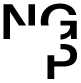 CUSTOMER - billing addressNárodní galerie v PrazeStaroměstské náměstí 12110 15 Praha 1Zřízena zákonem č. 148/1949 Sb., o Národní galerii v Praze  Kremer Pigmente GmbH  Hauptstrasse 41-47  88317 Aichstetten  Spolková republika NěmeckoIdentification no. 00023281Identification no. xxxxxxxxxxDate of issue 19.02.2024 Reference NoContractOBJEDN.                We require:Delivery dateDelivery methodStamp and signatureDle § 6 odst.1 zákona c. 340/2015 Sb. o registru smluv nabývá objednávka s předmětem plnění vyšší než hodnota 50.000,- Kč bez DPH účinnosti až uveřejněním (včetně jejího písemného potvrzení) v registru smluv. Uveřejnění provede objednatel.Žádáme obratem o zaslání akceptace (potrvrzení) objednávky.5. 3. 2024	Podpis:Valid electronic signature:27.02.2024 14:49:59 - XXXXXXXXXXX - příkazce operace28.02.2024 11:09:29 - XXXXXXXXXXXXX - správce rozpočtu  Payment metod Platebním příkazem Platebním příkazem Platebním příkazem  Invoice maturity 30 days 30 days 30 daysWe order Conservation ustensils,Offer: AU24020208ItemQuantity UnitPrice/UnitTotal priceRestaurátorské potřeby a barvy1.002 800.002 800.00Issued byXXXXXXXXXXXXXXXXApproximate total priceApproximate total price2 800.00 EUR